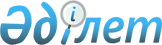 "Астана қаласының 2013-2015 жылдарға арналған бюджеті туралы" Астана қаласы мәслихатының 2012 жылғы 6 желтоқсандағы № 88/11-V шешіміне өзгерістер енгізу туралы
					
			Күшін жойған
			
			
		
					Астана қаласы мәслихатының 2013 жылғы 29 қарашадағы № 191/27-V шешімі. Астана қаласының Әділет департаментінде 2013 жылғы 20 желтоқсанда нормативтік құқықтық кесімдерді Мемлекеттік тіркеудің тізіліміне № 795 болып енгізілді. Күші жойылды - Астана қаласы мәслихатының 2014 жылғы 28 мамырдағы № 240/34-V шешімімен      Ескерту. Шешімнің күші жойылды - Астана қаласы мәслихатының 28.05.2014 жылғы № 240/34-V шешімімен.

      Қазақстан Республикасы Бюджет кодексінің 106-бабының 4-тармағына және «Қазақстан Республикасындағы жергілікті мемлекеттік басқару және өзін-өзі басқару туралы» Қазақстан Республикасы Заңының 6-бабына сәйкес Астана қаласының мәслихаты ШЕШТІ:



      1. «Астана қаласының 2013-2015 жылдарға арналған бюджеті туралы» Астана қаласы мәслихатының 2012 жылғы 6 желтоқсандағы № 88/11-V (Нормативтік құқықтық актілерді мемлекеттік тіркеу тізбесінде 2013 жылдың 10 қаңтарында № 761 тіркелді, «Астана ақшамы» газетінің 2013 жылғы 15 қаңтардағы № 5 нөмірінде, «Вечерняя Астана» газетінің 2013 жылғы 15 қаңтардағы № 6 нөмірінде жарияланған) шешіміне мынадай өзгерістер енгізілсін:



      1-тармақта:



      1) тармақшадағы «291 552 409» деген сандар «305 685 415» деген сандармен ауыстырылсын;



      «5 838 301» деген сандар «7 378 816» деген сандармен ауыстырылсын;



      «157 043 263» деген сандар «169 635 754» деген сандармен ауыстырылсын;



      2) тармақшадағы «297 501 550,5» деген сандар «312 777 775,5» деген сандармен ауыстырылсын;



      4) тармақшадағы «3 962 286,0» деген сандар «3 932 024,0» деген сандармен ауыстырылсын, оның ішінде:



      қаржылық активтерді сатып алудағы «3 962 286,0» деген сандар «3 932 024,0» деген сандармен ауыстырылсын;



      5) тармақшадағы «-9 059 459,5» деген сандар «-10 172 416,5» деген сандармен ауыстырылсын;



      6) тармақшадағы «9 059 459,5» деген сандар «10 172 416,5» деген сандармен ауыстырылсын;



      7) тармақшадағы «4 350 000,0» деген сандар «5 462 957,0» деген сандармен ауыстырылсын;



      6-тармақта «997 283» деген сандар «847 283» деген сандармен ауыстырылсын.



      Аталған шешімге 1, 4, 6, 9, 12-қосымшалар осы шешімге 1, 2, 3, 4, 5-қосымшаларға сәйкес жаңа редакцияда жазылсын.



      2. Осы шешім 2013 жылдың 1 қаңтарынан бастап қолданысқа енгізіледі.      Астана қаласы

      мәслихаты сессиясының төрағасы                   С. Хамхоев      Астана қаласы

      мәслихатының хатшысы                             С. Есілов      КЕЛІСІЛДІ

      «Астана қаласының

      Экономика және бюджеттік жоспарлау

      басқармасы» ММ (ЭжБЖБ) басшысы             Ж. Нұрпейісов

Астана қаласы мәслихатының

2013 жылғы 29 қарашадағы 

№ 191/27-V шешіміне   

1-қосымша        Астана қаласы мәслихатының

2012 жылғы 6 желтоқсандағы

№ 88/11 - V шешіміне   

1-қосымша         

Астана қаласының 2013 жылға арналған бюджеті      Астана қаласы мәслихатының хатшысы         С. Есілов

Астана қаласы мәслихатының

2013 жылғы 29 қарашадағы 

№ 191/27-V шешіміне   

2-қосымша        Астана қаласы мәслихатының

2012 жылғы 6 желтоқсандағы

№ 88/11-V шешіміне    

4-қосымша         

Астана қаласының 2013 жылға арналған бюджетінің бюджеттік инвестициялық жобаларын іске асыруға және заңды тұлғалардың жарғылық капиталын қалыптастыруға немесе ұлғайтуға бағытталған бюджеттік бағдарламаларға бөлінген бюджеттік даму бағдарламаларының тізбесі      Астана қаласы мәслихатының хатшысы         С. Есілов

Астана қаласы мәслихатының

2013 жылғы 29 қарашадағы 

№ 191/27-V шешіміне   

3-қосымша        Астана қаласы мәслихатының

2012 жылғы 6 желтоқсандағы

№ 88/11-V шешіміне    

6-қосымша         

2013 жылға арналған Астана қаласының "Алматы" ауданының бюджеттік бағдарламаларының тізімі      Астана қаласы мәслихатының хатшысы         С. Есілов

Астана қаласы мәслихатының

2013 жылғы 29 қарашадағы

№ 191/27-V шешіміне   

4-қосымша        Астана қаласы мәслихатының

2012 жылғы 6 желтоқсандағы

№ 88 /11-V шешіміне   

9-қосымша         

2013 жылға арналған Астана қаласының "Есіл" ауданының бюджеттік бағдарламаларының тізімі      Астана қаласы мәслихатының хатшысы         С. Есілов

Астана қаласы мәслихатының

2013 жылғы 29 қарашадағы

191/27-V шешіміне    

5-қосымша        Астана қаласы мәслихатының

2012 жылғы 6 желтоқсандағы

№ 88 /11-V шешіміне    

12-қосымша        

2013 жылға арналған Астана қаласының "Сарыарқа" ауданының бюджеттік бағдарламаларының тізімі      Астана қаласы мәслихатының хатшысы         С. Есілов
					© 2012. Қазақстан Республикасы Әділет министрлігінің «Қазақстан Республикасының Заңнама және құқықтық ақпарат институты» ШЖҚ РМК
				СанатыСанатыСанатыСанатыСомасы мың теңгеСыныбыСыныбыСыныбыСомасы мың теңгеІшкі сыныбыІшкі сыныбыСомасы мың теңгеАтауыСомасы мың теңге1. Кірістер305 685 4151Салықтық түсімдер115 420 44801Табыс салығы51 445 5072Жеке табыс салығы51 445 50703Әлеуметтiк салық42 669 8391Әлеуметтік салық42 669 83904Меншiкке салынатын салықтар15 828 4291Мүлiкке салынатын салықтар11 437 5673Жер салығы1 162 5114Көлiк құралдарына салынатын салық3 228 35105Тауарларға, жұмыстарға және қызметтерге салынатын iшкi салықтар3 753 9942Акциздер189 6483Табиғи және басқа ресурстарды пайдаланғаны үшiн түсетiн түсiмдер2 197 3814Кәсiпкерлiк және кәсiби қызметтi жүргiзгенi үшiн алынатын алымдар1 095 7825Ойын бизнесіне салық271 18308Заңдық мәнді іс-әрекеттерді жасағаны және (немесе) оған уәкілеттігі бар мемлекеттік органдар немесе лауазымды адамдар құжаттар бергені үшін алынатын міндетті төлемдер1 722 6791Мемлекеттік баж1 722 6792Салықтық емес түсімдер7 378 81601Мемлекеттік меншіктен түсетін кірістер577 9391Мемлекеттік кәсіпорындардың таза кірісі бөлігінің түсімдері278 3013Мемлекет меншігіндегі акциялардың мемлекеттік пакеттеріне дивидендтер 25 4475Мемлекет меншігіндегі мүлікті жалға беруден түсетін кірістер236 0996Депозиттерге уақытша бос бюджеттік ақшаны орналастырудан алынған сыйақылар8 8127Мемлекеттік бюджеттен берілген кредиттер бойынша сыйақылар29 28004Мемлекеттік бюджеттен қаржыландырылатын, сондай-ақ Қазақстан Республикасы Ұлттық Банкінің бюджетінен ( шығыстар сметасынан) ұсталатын және қаржыландырылатын мемлекеттік мекемелер салатын айыппұлдар, өсімпұлдар, санкциялар, өндіріп алулар1 545 2611Мұнай секторы ұйымдарынан түсетін түсімдерді қоспағанда, мемлекеттік бюджеттен қаржыландырылатын, сондай-ақ Қазақстан Республикасы Ұлттық Банкінің бюджетінен (шығыстар сметасынан) ұсталатын және қаржыландырылатын мемлекеттік мекемелер салатын айыппұлдар, өсімпұлдар, санкциялар, өндіріп алулар1 545 26106Басқа да салықтық емес түсімдер5 255 6161Басқа да салықтық емес түсімдер5 255 6163Негізгі капиталды сатудан түсетін түсімдер13 250 39701Мемлекеттік мекемелерге бекітілген мемлекеттік мүлікті сату 9 685 2241Мемлекеттік мекемелерге бекітілген мемлекеттік мүлікті сату 9 685 22403Жерді және материалдық емес активтерді сату3 565 1731Жерді сату2 765 7732Материалдық емес активтерді сату799 4004Трансферттердің түсімдері169 635 75402Мемлекеттік басқарудың жоғары тұрған органдарынан түсетін трансферттер169 635 7541Республикалық бюджеттен түсетін трансферттер169 635 754Функционалдық топФункционалдық топФункционалдық топФункционалдық топСомасы мың теңгеБюджеттік бағдарламалардың әкімшісіБюджеттік бағдарламалардың әкімшісіБюджеттік бағдарламалардың әкімшісіСомасы мың теңгеБағдарламаБағдарламаСомасы мың теңгеАтауыСомасы мың теңгеII. Шығыстар312 777 775,5 01Жалпы сипаттағы мемлекеттiк қызметтер 6 431 423,0 111Республикалық маңызы бар қала, астана мәслихатының аппараты76 208,0 001Республикалық маңызы бар қала, астана мәслихатының қызметін қамтамасыз ету72 806,0 003Мемлекеттік органның күрделі шығыстары 3 402,0 121Республикалық маңызы бар қала, астана әкімінің аппараты1 065 781,0 001Республикалық маңызы бар қала, астана әкімінің қызметін қамтамасыз ету820 113,0 002Ақпараттық жүйелер құру140 700,0 003Мемлекеттік органның күрделі шығыстары104 968,0 123Қаладағы аудан, аудандық маңызы бар қала, кент, ауыл, ауылдық округ әкімінің аппараты556 696,0 001Қаладағы аудан, аудандық маңызы бар қала, кент, ауыл, ауылдық округ әкімінің қызметін қамтамасыз ету жөніндегі қызметтер528 018,0 022Мемлекеттік органның күрделі шығыстары28 678,0 356Республикалық маңызы бар қаланың, астананың қаржы басқармасы326 146,0 001Жергілікті бюджетті атқару және коммуналдық меншікті басқару саласындағы мемлекеттік саясатты іске асыру жөніндегі қызметтер276 263,0003Салық салу мақсатында мүлікті бағалауды жүргізу7 652,0 010Жекешелендіру, коммуналдық меншікті басқару, жекешелендіруден кейінгі қызмет және осыған байланысты дауларды реттеу8 057,0 011Коммуналдық меншікке түскен мүлікті есепке алу, сақтау, бағалау және сату18 000,0 014Мемлекеттік органның күрделі шығыстары483,0 033Біржолғы талондарды беру жөніндегі жұмысты ұйымдастыру және біржолғы талондарды сатудан түскен сомаларды толық алынуын қамтамасыз ету жөніндегі жұмыстарды жүргізген мемлекеттік мекемені тарату бойынша іс-шаралар өткізу15 691,0357Республикалық маңызы бар қаланың, астананың экономика және бюджеттік жоспарлау басқармасы272 073,0001Экономикалық саясатты, мемлекеттік жоспарлау жүйесін қалыптастыру мен дамыту және республикалық маңызы бар қала, астана басқару саласындағы мемлекеттік саясатты іске асыру жөніндегі қызметтер270 336,0004Мемлекеттік органның күрделі шығыстары 1 737,0 368Астана қаласының жолаушылар көлiгi және автомобиль жолдары басқармасы2 019 505,0080Мамандандырылған халыққа қызмет көрсету орталықтарын құру2 019 505,0 373Республикалық маңызы бар қаланың, астананың Құрылыс басқармасы1 930 593,0 061Мемлекеттік органдардың объектілерін дамыту1 930 593,0 379Республикалық маңызы бар қаланың, астананың тексеру комиссиясы184 421,0 001Республикалық маңызы бар қаланың, астананың тексеру комиссиясының қызметін қамтамасыз ету жөніндегі қызметтер182 457,0003Мемлекеттік органның күрделі шығыстары1 964,0 02Қорғаныс920 809,0 121Республикалық маңызы бар қала, астана әкімінің аппараты222 462,0 010Жалпыға бiрдей әскери мiндеттi атқару шеңберiндегi iс-шаралар125 571,0 011Аумақтық қорғанысты даярлау және республикалық маңызы бар қаланың, астананың аумақтық қорғанысы10 000,0012Жұмылдыру дайындығы және республикалық маңызы бар қаланы, астананы жұмылдыру42 831,0014Республикалық маңызы бар қалалар, астана ауқымындағы төтенше жағдайлардың алдын-алу және оларды жою44 060,02350Республикалық маңызы бар қаланың, астананың жұмылдыру дайындығы, азаматтық қорғаныс, авариялар мен дүлей апаттардың алдын алуды және жоюды ұйымдастыру басқармасы698 347,0 001Жергілікті деңгейде жұмылдыру дайындығы, азаматтық қорғаныс, авариялар мен дүлей апаттардың алдын алуды және жоюды ұйымдастыру саласындағы мемлекеттік саясатты іске асыру жөніндегі қызметтер42 885,02350004Республикалық маңызы бар қалалар, астананың азаматтық қорғаныс іс-шаралары487 169,0 2350005Жұмылдыру дайындығы және республикалық маңызы бар қаланы, астананы жұмылдыру71 454,0 2350006Республикалық маңызы бар қалалар, астана ауқымындағы төтенше жағдайлардың алдын-алу және оларды жою86 905,0 007Аумақтық қорғанысты дайындау және республикалық маңызы бар қаланың, астананың аумақтық қорғанысы9 423,0010Мемлекеттік органның күрделі шығыстары511,0 03Қоғамдық тәртіп, қауіпсіздік, құқықтық, сот, қылмыстық-атқару қызметі9 534 933,0 3352Республикалық маңызы бар қаланың, астананың бюджетінен қаржыландырылатын атқарушы ішкі істер органы6 639 909,0 3352001Республикалық маңызы бар қала, астана аумағында қоғамдық тәртіп пен қауіпсіздікті сақтау саласындағы мемлекеттік саясатты іске асыру жөніндегі қызметтер қамтамасыз ету5 811 249,0 3352003Қоғамдық тәртіпті қорғауға қатысатын азаматтарды көтермелеу13 000,0 004Астана қаласында нашақорлықтың және есірткі бизнесінің алдын алу жөніндегі қызметтер13 166,0 007Мемлекеттік органның күрделі шығыстары701 429,0 012Белгілі тұратын жері және құжаттары жоқ адамдарды орналастыру қызметтері64 619,0013Әкімшілік тәртіпте ұсталған адамдарды ұстауды ұйымдастыру27 550,0 023Жол қозғалысы қауіпсіздігін қамтамасыз ету 8 896,0 3368Астана қаласының жолаушылар көлiгi және автомобиль жолдары басқармасы1 674 938,0 3368007Елдi мекендерде жол қозғалысы қауiпсiздiгін қамтамасыз ету1 674 938,0 3373Республикалық маңызы бар қаланың, астананың Құрылыс басқармасы1 220 086,0 3373004Ішкі істер органдарының объектілерін дамыту448 594,0 044Қазақстан Республикасы Бас прокуратурасының әкімшілік ғимаратын салу771 492,0 04Бiлiм беру38 637 335,0 4123Қаладағы аудан, аудандық маңызы бар қала, кент, ауыл, ауылдық округ әкімінің аппараты6 086 552,0 4123004Мектепке дейінгі тәрбие ұйымдарының қызметін қамтамасыз ету2 499 026,0 041Мектепке дейiнгi бiлiм беру ұйымдарында мемлекеттiк бiлiм беру тапсырысын iске асыруға3 587 526,0352Республикалық маңызы бар қаланың, астананың бюджетінен қаржыландырылатын атқарушы ішкі істер органы16 997,0006Кадрлардың біліктілігін арттыру және қайта даярлау16 997,0 353Республикалық маңызы бар қаланың, астананың денсаулық сақтау басқармасы515 656,0003Кадрлардың біліктілігін арттыру және оларды қайта даярлау170 142,0 043Техникалық және кәсіптік, орта білімнен кейінгі білім беру мекемелерінде мамандар даярлау279 111,0044Техникалық және кәсіптік, орта білімнен кейінгі білім беру бағдарламалары бойынша оқитындарға әлеуметтік қолдау көрсету66 403,04359Астана қаласының туризм, дене тәрбиесі және спорт басқармасы1 328 518,0 006Балалар мен жасөспірімдерге спорт бойынша қосымша білім беру1 328 518,0 360Республикалық маңызы бар қаланың, астананың білім басқармасы18 914 394,0 001Жергілікті деңгейде білім беру саласындағы мемлекеттік саясатты іске асыру жөніндегі қызметтер165 368,0 003Жалпы білім беру12 470 494,0 004Арнаулы бiлiм беру бағдарламалары бойынша жалпы бiлiм беру165 482,0 005Мамандандырылған бiлiм беру ұйымдарында дарынды балаларға жалпы бiлiм беру199 719,0006Республикалық маңызы бар қаланың, астананың мемлекеттік білім беру мекемелерінде білім беру жүйесін ақпараттандыру5 925,0 007Республикалық маңызы бар қаланың, астананың мемлекеттік білім беру мекемелер үшін оқулықтар мен оқу-әдiстемелiк кешендерді сатып алу және жеткізу507 038,0 008Балалар қосымша білім беру1 234 759,0 009Республикалық маңызы бар қала, астана ауқымындағы мектеп олимпиадаларын және мектептен тыс іс-шараларды өткiзу44 670,0 011Мемлекеттік органның күрделі шығыстары3 990,0 013Балалар мен жеткіншектердің психикалық денсаулығын зерттеу және халыққа психологиялық-медициналық-педагогикалық консультациялық көмек көрсету39 407,0 014Дамуында проблемалары бар балалар мен жеткіншектерді оңалту және әлеуметтік бейімдеу49 227,0 019Республикалық маңызы бар қаланың, астананың мемлекеттік білім беру мекемелеріне жұмыстағы жоғары көрсеткіштері үшін гранттарды табыс ету17 223,0021Жетім баланы (жетім балаларды) және ата-аналарының қамқорынсыз қалған баланы (балаларды) күтіп-ұстауға асыраушыларына ай сайынғы ақшалай қаражат төлемдері100 630,0024Техникалық және кәсіптік білім беру ұйымдарында мамандар даярлау2 695 246,0 026Үйде оқытылатын мүгедек балаларды жабдықпен, бағдарламалық қамтыммен қамтамасыз ету1 750,0029Әдістемелік жұмыс51 270,0 067Ведомстволық бағыныстағы мемлекеттiк мекемелерiнiң және ұйымдарының күрделi шығыстары1 157 731,0068Халықтың компьютерлік сауаттылығын арттыруды қамтамасыз ету4 465,0 373Республикалық маңызы бар қаланың, астананың Құрылыс басқармасы11 017 116,0 037Білім беру объектілерін салу және реконструкциялау11 017 116,0 374Астана қаласының Тұрғын үй басқармасы738 363,0 075Ломоносов атындағы Мәскеу мемлекеттік университетіне арналған Гумилев атындағы ЕҰУ жатақханасының, Назарбаев Зияткерлік мектептерінің және оқу объектілерін құрылыстарына жер учаскелерін алу738 363,0376Республикалық маңызы бар қаланың, астананың балалар құқықтарын қорғау басқармасы19 739,0001Жергілікті деңгейде балалар құқықтарын қорғау саласындағы мемлекеттік саясатты іске асыру жөніндегі қызметтер15 997,0003Мемлекеттік органның күрделі шығыстары3 742,0 05Денсаулық сақтау36 257 404,0 353Республикалық маңызы бар қаланың, астананың денсаулық сақтау басқармасы24 984 038,0 001Жергілікті деңгейде денсаулық сақтау саласындағы мемлекеттік саясатты іске асыру жөніндегі қызметтер123 920,0 005Жергілікті денсаулық сақтау ұйымдары үшін қанды, оның құрамдарын және препараттарды өндіру783 775,0006Ана мен баланы қорғау жөніндегі қызметтер238 487,0 007Салауатты өмір салтын насихаттау169 935,0 008Қазақстан Республикасында ЖҚТБ індетінің алдын алу және қарсы күрес жөніндегі іс-шараларды іске асыру256 516,0 009Туберкулезден, жұқпалы және психикалық аурулардан және жүйкесі бұзылуынан, соның ішінде жүйкеге әсер ететін заттарды қолданылуымен байланысты зардап шегетін адамдарға медициналық көмек көрсету3 609 367,0010Республикалық бюджет қаражатынан тұрғын халыққа, аудандық маңызы бар және село денсаулық сақтау субъектілерінен басқа, медициналық ұйымдарда амбулаториялық-емханалық көмек көрсету8 017 738,0011Республикалық бюджеттің қаражаты есебінен көрсетілетінді қоспағанда, жедел медициналық көмек көрсету және санитарлық авиация2 156 102,0013Патологоанатомиялық союды жүргізу163 404,0 014Халықтың жекелеген санаттарын амбулаториялық деңгейде дәрілік заттармен және мамандандырылған балалар және емдік тамақ өнімдерімен қамтамасыз ету1 368 977,0016Елді мекен шегінен тыс жерлерде емделуге тегін және жеңілдетілген жол жүрумен қамтамасыз ету1 906,0 017Шолғыншы эпидемиологиялық қадағалау жүргізу үшін тест-жүйелерін сатып алу1 096,0018Денсаулық сақтау саласындағы ақпараттық талдамалық қызметтер51 392,0 019Туберкулезбен аурыратындарды туберкулез ауруларына қарсы препараттармен қамтамасыз ету250 737,0020Диабетпен аурыратын науқастарды диабетке қарсы препараттармен қамтамасыз ету194 747,0021Онкогемотологиялық ауруларды химиялық препараттармен қамтамасыз ету116 305,0 022Бүйрек функциясының созылмалы жеткіліксіздігі, аутоиммунды, орфандық аурулармен ауыратын, иммунитеті жеткіліксіз науқастарды, сондай-ақ бүйрегі транспланттаудан кейінгі науқастарды дәрілік заттармен қамтамасыз ету 422 770,0026Гемофилиямен ауыратын науқастарды қанды ұйыту факторларымен қамтамасыз ету388 883,0027Халыққа иммунды алдын алу жүргізу үшін вакциналарды және басқа иммундық- биологиялық препараттарды орталықтандырылған сатып алу995 593,0028Жаңадан іске қосылатын денсаулық сақтау объектілерін ұстау273 851,0 029Республикалық маңызы бар қаланың, астананың арнайы медициналық жабдықтау базалары59 755,0030Мемлекеттік органдардың күрделі шығыстары58 437,0 033Денсаулық сақтаудың медициналық ұйымдарының күрделі шығыстары1 744 011,0 036Жіті миокард инфаркт сырқаттарын тромболитикалық препараттармен қамтамасыз ету25 287,0045Азаматтардың жекелеген санаттарын амбулаториялық емдеу деңгейінде жеңілдікті жағдайларда дәрілік заттармен қамтамасыз ету449 108,0046Ақысыз медициналық көмектің кепілдендірілген көлемі шеңберінде қатерлі ісік ауруларымен ауыратындарға медициналық көмек көрсету3 061 939,0373Республикалық маңызы бар қаланың, астананың Құрылыс басқармасы11 273 366,0 038Денсаулық сақтау объектілерін салу және реконструкциялау11 273 366,0 06Әлеуметтiк көмек және әлеуметтiк қамсыздандыру6 171 817,0 123Қаладағы аудан, аудандық маңызы бар қала, кент, ауыл, ауылдық округ әкімінің аппараты182 278,0003Мұқтаж азаматтарға үйінде әлеуметтік көмек көрсету182 278,0 355Республикалық маңызы бар қаланың, астананың жұмыспен қамту және әлеуметтік бағдарламалар басқармасы5 085 265,0 001Жергілікті деңгейде облыстың жұмыспен қамтуды қамтамасыз ету және үшін әлеуметтік бағдарламаларды іске асыру саласындағы мемлекеттік саясатты іске асыру жөніндегі қызметтер182 786,0002Жалпы үлгідегі медициналық-әлеуметтік мекемелерде (ұйымдарда) қарттар мен мүгедектерге арнаулы әлеуметтік қызметтер көрсету434 894,0003Еңбекпен қамту бағдарламасы516 374,0 006Мемлекеттік атаулы әлеуметтік көмек21 597,0 007Тұрғын үй көмегі59 019,0 008Жергілікті өкілді органдардың шешімі бойынша азаматтардың жекелеген санаттарына әлеуметтік көмек1 861 572,0 009Мүгедектерді әлеуметтік қолдау254 489,0 01218 жасқа дейінгі балаларға мемлекеттік жәрдемақылар28 125,0 013Жәрдемақыларды және басқа да әлеуметтік төлемдерді есептеу, төлеу мен жеткізу бойынша қызметтерге ақы төлеу4 425,0015Мүгедектерді оңалту жеке бағдарламасына сәйкес, мұқтаж мүгедектерді міндетті гигиеналық құралдармен және ымдау тілі мамандарының қызмет көрсетуін, жеке көмекшілермен қамтамасыз ету273 132,0 016Белгілі бір тұрғылықты жері жоқ адамдарды әлеуметтік бейімдеу119 273,0 019Мемлекеттік әлеуметтік тапсырысты үкіметтік емес секторларға орналастыру53 032,0 020Психоневрологиялық медициналық-әлеуметтік мекемелерде (ұйымдарда) психоневрологиялық аурулар-мен ауыратын мүгедектер үшін арнаулы әлеуметтік қызметтер көрсету403 188,0021Оңалту орталықтарында қарттарға, мүгедектерге, оның ішінде мүгедек балаларға арнаулы әлеуметтік қызметтер көрсету140 247,0022Психоневрологиялық медициналық-әлеуметтік мекемелерде (ұйымдарда) жүйкесі бұзылған мүгедек балалар үшін арнаулы әлеуметтік қызметтер көрсету406 371,0026Мемлекеттік органның күрделі шығыстары3 926,0 028Күш көрсету немесе күш көрсету қауіпі салдарынан қиын жағдайларға тап болған тәуекелдер тобындағы адамдарға қызметтер15 529,0030Жұмыспен қамту орталықтарын қамтамасыз ету8 213,0 044Жергілікті деңгейде көші-қон іс-шараларын іске асыру2 144,0 067Ведомстволық бағыныстағы мемлекеттiк мекемелерiнiң және ұйымдарының күрделi шығыстары296 929,0360Республикалық маңызы бар қаланың, астананың білім басқармасы795 771,0 016Жетiм балаларды, ата-анасының қамқорлығынсыз қалған балаларды әлеуметтiк қамсыздандыру582 954,0017Білім беру ұйымдарының күндізгі оқу нысанының оқушылары мен тәрбиеленушілерін әлеуметтік қолдау212 817,0 370Астана қаласының еңбек инспекциясы басқармасы36 438,0 001Жергілікті деңгейде еңбек қатынастарын реттеу саласында мемлекеттік саясатты іске асыру бойынша қызметтер29 725,0003Мемлекеттік органның күрделі шығыстары6 713,0 373Республикалық маңызы бар қаланың, астананың Құрылыс басқармасы35 203,0 039Әлеуметтік қамтамасыз ету объектілерін салу және реконструкциялау35 203,0 376Республикалық маңызы бар қаланың, астананың балалар қорғау бақылау басқармасы36 862,0006Әлеуметтік оңалту36 862,0 07Тұрғын үй-коммуналдық шаруашылық72 977 809,8 123Қаладағы аудан, аудандық маңызы бар қала, кент, ауыл, ауылдық округ әкімінің аппараты29 463 460,0008Елді мекендердің көшелерін жарықтандыру1 312 173,0 009Елді мекендердің санитариясын қамтамасыз ету12 726 872,0 010Жерлеу орындарын күтіп-ұстау және туысы жоқ адамдарды жерлеу98 443,0 011Елді мекендерді абаттандыру мен көгалдандыру15 325 972,0 354Республикалық маңызы бар қаланың, астананың табиғи ресурстар және табиғат пайдалануды реттеу басқармасы1 159 491,0017Қаланы көркейтуді дамыту1 159 491,0 367Астана қаласының коммуналдық шаруашылық басқармасы22 165 386,6 001Жергілікті деңгейде коммуналдық шаруашылық саласындағы мемлекеттік саясатты іске асыру жөніндегі қызметтер79 330,0003Мемлекеттік органның күрделі шығыстары9 686,0 005Коммуналдық шаруашылықты дамыту5 678 401,0 006Сумен жабдықтау және су бөлу жүйесiнiң жұмыс істеуі105 997,0 007Сумен жабдықтау және су бұру жүйесін дамыту11 798 143,6 008Инженерлік коммуникациялық инфрақұрылымды жобалау, дамыту, жайластыру және (немесе) сатып алу4 493 829,0373Республикалық маңызы бар қаланың, астананың Құрылыс басқармасы13 142 316,2 012Коммуналдық тұрғын үй қорының тұрғын үйін жобалау, салу және (немесе) сатып алу9 297 245,9013Қала көркейтуін дамыту2 459 215,7 017Инженерлік коммуникациялық инфрақұрылымды жобалау, дамыту, жайластыру және (немесе) сатып алу1 385 854,6374Астана қаласының Тұрғын үй басқармасы6 911 393,0 001Жергілікті деңгейде тұрғын үй мәселелері бойынша мемлекеттік саясатты іске асыру жөніндегі қызметтер75 286,0004Авариялық және ескiрген тұрғын үйлердi бұзу22 624,0 005Мемлекеттiк қажеттiлiктер үшiн жер учаскелерiн алып қою, соның iшiнде сатып алу жолымен алып қою және осыған байланысты жылжымайтын мүлiктi иелiктен айыру2 637 710,0006Мемлекеттік тұрғын үй қорын сақтауды ұйымдастыру169 137,0 008Мемлекеттік органның күрделі шығыстары2 137,0 012Ботаникалық бақтың құрылысы үшін жер телімдерін сатып алу4 004 499,0 382Астана қаласының тұрғын үй инспекциясы басқармасы135 763,0 001Республикалық маңызы бар қаланың, астананың аумағында тұрғын үй коры саласындағы мемлекеттік саясатты іске асыру жөніндегі қызметтер43 296,0005Мемлекеттік органның күрделі шығыстары4 860,0 006Ортақ мүлікті техникалық тексеру және кондоминиумдар объектілеріне техникалық паспорттарды әзірлеу87 607,008Мәдениет, спорт, туризм және ақпараттық кеңістiк18 723 200,0 358Республикалық маңызы бар қаланың, астананың мұрағаттар және құжаттама басқармасы117 759,0001Жергiлiктi деңгейде мұрағат ісiн басқару бойынша мемлекеттік саясатты іске асыру жөніндегі қызметтер46 873,0002Мұрағаттық қордың сақталуын қамтамасыз ету68 085,0 005Мемлекеттік органның күрделі шығыстары801,0 032Ведомстволық бағыныстағы мемлекеттiк мекемелерiнiң және ұйымдарының күрделi шығыстары2 000,0359Астана қаласының туризм, дене тәрбиесі және спорт басқармасы3 608 724,0 001Жергілікті деңгейде туризм, дене шынықтыру және спорт саласындағы мемлекеттік саясатты іске асыру жөніндегі қызметтер62 976,0003Республикалық маңызы бар қала, астана деңгейінде спорттық жарыстар өткiзу93 188,0004Әртүрлi спорт түрлерi бойынша республикалық маңызы бар қала, астана құрама командаларының мүшелерiн дайындау және олардың республикалық және халықаралық спорт жарыстарына қатысуы3 335 895,0008Мемлекеттік органның күрделі шығыстары1 374,0 013Туристік қызметті реттеу58 757,0 032Ведомстволық бағыныстағы мемлекеттiк мекемелерiнiң және ұйымдарының күрделi шығыстары56 534,0361Республикалық маңызы бар қаланың, астананың мәдениет басқармасы13 009 672,0 001Жергiлiктi деңгейде мәдениет саласындағы мемлекеттік саясатты іске асыру жөніндегі қызметтер68 515,0 003Мәдени-демалыс жұмысын қолдау10 613 255,0 005Тарихи-мәдени мұра ескерткіштерін сақтауды және оларға қол жетімділікті қамтамасыз ету299 377,0 007Театр және музыка өнерiн қолдау1 635 067,0 009Қалалық кiтапханалардың жұмыс iстеуiн қамтамасыз ету131 636,0 010Мемлекеттік органның күрделі шығыстары1 337,0 032Ведомстволық бағыныстағы мемлекеттiк мекемелерiнiң және ұйымдарының күрделi шығыстары260 485,0362Республикалық маңызы бар қаланың, астананың ішкі саясат басқармасы1 174 091,0 001Жергілікті деңгейде мемлекеттік,ішкі саясатты іске асыру жөніндегі қызметтер317 803,0 005Газеттер мен журналдар арқылы мемлекеттік ақпараттық саясат жүргізу жөніндегі қызметтер455 611,0006Телерадио хабарларын тарату арқылы мемлекеттік ақпараттық саясатты жүргізу жөніндегі қызметтер399 303,0007Мемлекеттік органның күрделі шығыстары1 374,0 363Республикалық маңызы бар қаланың, астананың тілдерді дамыту басқармасы213 502,0 001Жергілікті деңгейде тілдерді дамыту саласындағы мемлекеттік саясатты іске асыру жөніндегі қызметтер53 167,0 002Мемлекеттік тілді және Қазақстан халықтарының басқа да тілдерін дамыту160 335,0 373Республикалық маңызы бар қаланың, астананың Құрылыс басқармасы281 452,0 014Мәдениет объектілерін дамыту51 000,0 015Cпорт және туризм объектілерін дамыту230 452,0 377Республикалық маңызы бар қаланың, астананың жастар саясаты мәселелері басқармасы318 000,0001Жергілікті деңгейде жастар саясаты мәселелері бойынша мемлекеттік саясатты іске асыру жөніндегі қызметтер56 115,0004Мемлекеттік органның күрделі шығыстары9 500,0 005Жастар саясаты саласында іс-шараларды іске асыру252 385,0 09Отын-энергетика кешенi және жер қойнауын пайдалану49 879 971,0 386Астана қаласының Энергетика басқармасы49 879 971,0 001Жергiлiктi деңгейде энергетика саласындағы мемлекеттік саясатты іске асыру жөніндегі қызметтер164 803,0003Мемлекеттік органның күрделі шығыстары2 794,0 012Жылу-энергетикалық жүйені дамыту49 712 374,0 10Ауыл, су, орман, балық шаруашылығы, ерекше қорғалатын табиғи аумақтар, қоршаған ортаны және жануарлар дүниесін қорғау, жер қатынастары2 771 991,0 351Республикалық маңызы бар қаланың, астананың жер қатынастары басқармасы75 191,0001Республикалық маңызы бар қала, астана аумағында жер қатынастарын реттеу саласындағы мемлекеттік саясатты іске асыру жөніндегі қызметтер74 390,0008Мемлекеттік органның күрделі шығыстары801,0 354Республикалық маңызы бар қаланың, астананың табиғи ресурстар және табиғат пайдалануды реттеу басқармасы2 557 818,0001Жергілікті деңгейде қоршаған ортаны қорғау саласындағы мемлекеттік саясатты іске асыру жөніндегі қызметтер64 886,0004Қоршаған ортаны қорғау бойынша іс-шаралар 379 364,0 005Қоршаған ортаны қорғау объектілерін дамыту393 318,0 012Мемлекеттік органның күрделі шығыстары2 366,0 016«Жасыл белдеуді» салуға1 615 276,0 032Ведомстволық бағыныстағы мемлекеттік мекемелерінің және ұйымдарының күрделі шығыстары102 608,0375Республикалық маңызы бар қаланың, астананың ауыл шаруашылығы басқармасы138 982,0 001Жергілікте деңгейде ауыл шаруашылығы саласындағы мемлекеттік саясатты іске асыру жөніндегі қызметтер39 538,0 010Мал көмінділерінің (биотермиялық шұңқырлардың) жұмыс істеуін қамтамасыз ету7 713,0014Мемлекеттік органның күрделі шығыстары573,0 016Эпизоотияға қарсы іс-шаралар жүргізу12 460,0 021Ауыл шаруашылық дақылдарының зиянды организмдеріне қарсы күрес жөніндегі іс- шаралар467,0024Есіл өзенінің учаскесінде биологиялық мелиорациялау10 000,0 025Қаңғыбас иттер мен мысықтарды аулауды және жоюды ұйымдастыру54 427,0 040Мемлекеттік ветеринариялық ұйымдарды материалдық-техникалық жабдықтау үшін, қызметкелердің жеке қорғану заттарын, аспаптарды, құралдарды, техниканы, жабдықтарды және инвентарды орталықтандырып сатып алу13 804,011Өнеркәсіп, сәулет, қала құрылысы және құрылыс қызметі1 663 316,0 365Республикалық маңызы бар қаланың, астананың сәулет және қала құрылысы басқармасы1 297 442,0 001Жергілікті деңгейде сәулет және құрылысы саласындағы мемлекеттік саясатты іске асыру жөніндегі қызметтер81 497,0 002Елді мекендердегі құрылыстардың бас жоспарын әзірлеу1 214 228,0 005Мемлекеттік органның күрделі шығыстары1 717,0 373Республикалық маңызы бар қаланың, астананың Құрылыс басқармасы191 671,0 001Жергілікті деңгейде құрылыс саласындағы мемлекеттік саясатты іске асыру жөніндегі қызметтер189 888,0 003Мемлекеттік органның күрделі шығыстары1 783,0 386Астана қаласының энергетика басқармасы174 203,0 040«Инвестор - 2020» бағыты шеңберінде индустриалдық-инновациялық инфрақұрылымды дамыту174 203,012Көлiк және коммуникация34 480 902,0 368Астана қаласының жолаушылар көлiгi және автомобиль жолдары басқармасы34 480 902,0 001Жергілікті деңгейде көлік және коммуникация саласында мемлекеттік саясатты іске асыру жөніндегі қызметтер86 547,0002Көлік инфрақұрылымын дамыту27 473 739,0 003Автомобиль жолдарының жұмыс істеуін қамтамасыз ету6 566 727,0 005Әлеуметтiк маңызы бар iшкi қатынастар бойынша жолаушылар тасымалдарын субсидиялау353 889,0 13Басқалар25 818 503,0 356Республикалық маңызы бар қаланың, астананың қаржы басқармасы847 283,0 013Республикалық маңызы бар қаланың, астананың жергілікті атқарушы органының резервi847 283,0357Республикалық маңызы бар қаланың, астананың экономика және бюджеттік жоспарлау басқармасы460 490,0003Жергілікті бюджеттік инвестициялық жобалардың және концессиялық жобалардың техникалық-экономикалық негіздемесін әзірлеу немесе түзету және сараптамасын жүргізу, концессиялық жобаларды консультациялық сүйемелдеу460 490,0364Республикалық маңызы бар қаланың, астананың кәсіпкерлік және өнеркәсіп басқармасы2 399 421,0001Жергілікті деңгейде кәсіпкерлікті және өнеркәсіпті дамыту саласындағы мемлекеттік саясатты іске асыру жөніндегі қызметтер91 854,0002«Бизнестің жол картасы - 2020» бағдарламасы шеңберінде жеке кәсіпкерлікті қолдау27 000,0003Кәсіпкерлік қызметті қолдау4 826,0 004Мемлекеттік органның күрделі шығыстары3 210,0 007Индустриялық-инновациялық қызметті мемлекеттік қолдау шеңберінде іс-шараларды іске асыру2 390,0017«Бизнестің жол картасы - 2020» бағдарламасы шеңберінде кредиттер бойынша проценттік ставкаларды субсидиялау2 181 627,0018«Бизнестің жол картасы - 2020» бағдарламасы шеңберінде шағын және орта бизнеске кредиттерді ішінара кепілдендіру67 000,0019«Бизнестің жол картасы - 2020» бағдарламасы шеңберінде бизнесті жүргізуді сервистік қолдау21 514,0369Республикалық маңызы бар қаланың, астананың дін істері басқармасы94 388,0 001Жергілікті деңгейде дін қызметі саласындағы мемлекеттік саясатты іске асыру жөніндегі қызметтер12 507,0003Мемлекеттік органның күрделі шығыстары4 881,0005Өңірде діни ахуалды зерделеу және талдау77 000,0372«Астана – жаңа қала» арнайы экономикалық аймағын әкімшілендіру басқармасы1 239 622,0001Халықаралық деңгейде жаңа астана ретінде Астана қаласын имиджін арттыру мемлекеттік саясатты іске асыру жөніндегі қызметтер72 100,0003Мемлекеттік органның күрделі шығыстары2 522,0004Астана қаласының инновация қызметінің дамуын қамтамасыз ету жөніндегі қызметтер825 000,0005«EXPO-2017» Дүниежүзілік көрмесін өткізуге дайындық340 000,0373Республикалық маңызы бар қаланың, астананың Құрылыс басқармасы20 000 000,0045«Қолжетімді тұрғын үй – 2020» бағдарламасы бойынша Астана қаласындағы авариялық тұрғын үйлерді бұзу бойынша пилоттық жобаны жүзеге асыру шеңберінде Астана қаласы әкімдігі уәкілетті ұйымының «Самұрық-Қазына» ұлттық әл-ауқат қоры» АҚ алдында қабылданған міндеттемелерін өтеу20 000 000,0374Астана қаласының Тұрғын үй басқармасы561 939,0014«Астана қаласында «Абу-Даби Плаза» көп функционалдық кешенiн салу» жобасы бойынша іс-шараларды іске асыру561 939,0386Астана қаласының энергетика басқармасы215 360,0020«Бизнестің жол картасы - 2020» бағдарламасы шеңберінде индустриялық инфрақұрылымды дамыту215 360,014Борышқа қызмет көрсету1 230,0356Республикалық маңызы бар қаланың, астананың қаржы басқармасы1 230,0018Жергілікті атқарушы органдардың республикалық бюджеттен қарыздар бойынша сыйақылар мен өзге де төлемдерді төлеу бойынша борышына қызмет көрсету1 230,015Трансферттер8 507 131,7356Республикалық маңызы бар қаланың, астананың қаржы басқармасы8 507 131,7006Нысаналы пайдаланылмаған (толық пайдаланылмаған) трансферттерді қайтару6 172 400,0024Мемлекеттік органдардың функцияларын мемлекеттік басқарудың төмен тұрған деңгейлерінен жоғарғы деңгейлерге беруге байланысты жоғары тұрған бюджеттерге берілетін ағымдағы нысаналы трансферттер2 334 731,0III. Таза бюджеттік кредит беру-851 968,0 5Бюджеттік кредиттерді өтеу851 968,0 01Бюджеттік кредиттерді өтеу851 968,0 1Мемлекеттік бюджеттен берілген бюджеттік кредиттерді өтеу851 968,0 IV. Қаржы активтерімен жасалатын операциялар бойынша сальдо3 932 024,0 Қаржы активтерін сатып алу3 932 024,0 08Мәдениет, спорт, туризм және ақпараттық кеңістiк828 956,0 373Республикалық маңызы бар қаланың, астананың Құрылыс басқармасы828 956,0022«Опера және балет театры» ЖШС жарғылық капиталын ұлғайтуға 828 956,013Басқалар3 103 068,0121Республикалық маңызы бар қала, астана әкімінің аппараты1 557 930,0065Заңды тұлғалардың жарғылық капиталын қалыптастыру немесе ұлғайту 1 557 930,0354Республикалық маңызы бар қаланың, астананың табиғи ресурстар және табиғат пайдалануды реттеу басқармасы126 081,0065Заңды тұлғалардың жарғылық капиталын қалыптастыру немесе ұлғайту 126 081,0356Республикалық маңызы бар қаланың, астананың қаржы басқармасы1 731,0012Заңды тұлғалардың жарғылық капиталын қалыптастыру немесе ұлғайту 1 731,0359Астана қаласының туризм, дене тәрбиесі және спорт басқармасы64 000,0065Заңды тұлғалардың жарғылық капиталын қалыптастыру немесе ұлғайту64 000,0364Республикалық маңызы бар қаланың, астананың кәсіпкерлік және өнеркәсіп басқармасы27 800,0065Заңды тұлғалардың жарғылық капиталын қалыптастыру немесе ұлғайту 27 800,0365Республикалық маңызы бар қаланың, астананың сәулет және қала құрылысы басқармасы829 296,0065Заңды тұлғалардың жарғылық капиталын қалыптастыру немесе ұлғайту829 296,0367Астана қаласының коммуналдық шаруашылық басқармасы238 230,0065Заңды тұлғалардың жарғылық капиталын қалыптастыру немесе ұлғайту238 230,0372«Астана – жаңа қала» арнайы экономикалық аймағын әкімшілендіру басқармасы50 000,0065Заңды тұлғалардың жарғылық капиталын қалыптастыру немесе ұлғайту50 000,0386Астана қаласының Энергетика басқармасы208 000,0065Заңды тұлғалардың жарғылық капиталын қалыптастыру немесе ұлғайту 208 000,0V. Бюджет дефициті (профициті)-10 172 416,5 VI. Бюджет тапшылығын қаржыландыру (профицитті қолдану)10 172 416,5 7Қарыздар түсімі5 462 957,0 01Мемлекеттік ішкі қарыздар 5 462 957,0 2Қарыз алу келісім-шарттары5 462 957,0 16Қарыздарды өтеу-8 661 165,0 356Республикалық маңызы бар қаланың, астананың қаржы басқармасы-8 661 165,0 009Жергілікті атқарушы органның жоғары тұрған бюджет алдындағы борышын өтеу-8 661 164,0019Республикалық бюджеттен бөлінген пайдаланылмаған бюджеттік кредиттерді қайтару-1,0Бюджет қаражатының пайдаланылатын қалдықтары 13 370 624,5Функционалдық топФункционалдық топФункционалдық топФункционалдық топБюджеттік бағдарламалардың әкiмшiсiБюджеттік бағдарламалардың әкiмшiсiБюджеттік бағдарламалардың әкiмшiсiБағдарламаБағдарламаАтауы01Жалпы сипаттағы мемлекеттiк қызметтер121Республикалық маңызы бар қала, астана әкімінің аппараты002Ақпараттық жүйелер құру368Астана қаласының жолаушылар көлiгi және автомобиль жолдары басқармасы080Мамандандырылған халыққа қызмет көрсету орталықтарын құру373Республикалық маңызы бар қаланың, астананың Құрылыс басқармасы061Мемлекеттік органдардың объектілерін дамыту03Қоғамдық тәртіп, қауіпсіздік, құқықтық, сот, қылмыстық-атқару қызметі373Республикалық маңызы бар қаланың, астананың Құрылыс басқармасы004Ішкі істер органдарының объектілерін дамыту044Қазақстан Республикасы Бас прокуратурасының әкімшілік ғимаратын салу04Бiлiм беру373Республикалық маңызы бар қаланың, астананың Құрылыс басқармасы037Білім беру объектілерін салу және реконструкциялау05Денсаулық сақтау 373Республикалық маңызы бар қаланың, астананың Құрылыс басқармасы038Денсаулық сақтау объектілерін салу және реконструкциялау06Әлеуметтік көмек және әлеуметтік қамсыздандыру 373Республикалық маңызы бар қаланың, астананың Құрылыс басқармасы039Әлеуметтік қамтамасыз ету объектілерін салу және реконструкциялау07Тұрғын үй-коммуналдық шаруашылық 354Республикалық маңызы бар қаланың, астананың табиғи ресурстар және табиғат пайдалануды реттеу басқармасы017Қаланы көркейтуді дамыту367Астана қаласының коммуналдық шаруашылық басқармасы005Коммуналдық шаруашылықты дамыту007Сумен жабдықтау және су бұру жүйесін дамыту008Инженерлік коммуникациялық инфрақұрылымды жобалау, дамыту, жайластыру және (немесе) сатып алу 373Республикалық маңызы бар қаланың, астананың Құрылыс басқармасы012Коммуналдық тұрғын үй қорының тұрғын үйін жобалау, салу және (немесе) сатып алу013Қала көркейтуының дамыту017Инженерлік коммуникациялық инфрақұрылымды жобалау, дамыту, жайластыру және (немесе) сатып алу 08Мәдениет, спорт, туризм және ақпараттық кеңістiк373Республикалық маңызы бар қаланың, астананың Құрылыс басқармасы014Мәдениет объектілерін дамыту015Спорт және туризм объектілерін дамыту 022"Опера және балет театры" ЖШС жарғылық капиталын ұлғайтуға 09Отын-энергетика кешенi және жер қойнауын пайдалану386Астана қаласының Энергетика басқармасы012Жылу-энергетикалық жүйені дамыту10Ауыл, су, орман, балық шаруашылығы, ерекше қорғалатын табиғи аумақтар, қоршаған ортаны және жануарлар дүниесін қорғау, жер қатынастары354Республикалық маңызы бар қаланың, астананың табиғи ресурстар және табиғат пайдалануды реттеу басқармасы005Қоршаған ортаны қорғау объектілерін дамыту11Өнеркәсіп, сәулет, қала құрылысы және құрылыс қызметі386Астана қаласының Энергетика басқармасы040«Инвестор - 2020» бағыты шеңберінде индустриялық-инновациялық инфрақұрылымды дамыту12Көлік және коммуникация368Астана қаласының жолаушылар көлiгi және автомобиль жолдары басқармасы002Көлік инфрақұрылымын дамыту13Басқалар121Республикалық маңызы бар қала, астана әкімінің аппараты065Заңды тұлғалардың жарғылық капиталын қалыптастыру немесе ұлғайту 354Республикалық маңызы бар қаланың, астананың табиғи ресурстар және табиғат пайдалануды реттеу басқармасы065Заңды тұлғалардың жарғылық капиталын қалыптастыру немесе ұлғайту 356Республикалық маңызы бар қаланың, астананың қаржы басқармасы 012Заңды тұлғалардың жарғылық капиталын қалыптастыру немесе ұлғайту 359Астана қаласының туризм, дене тәрбиесі және спорт басқармасы065Заңды тұлғалардың жарғылық капиталын қалыптастыру немесе ұлғайту364Республикалық маңызы бар қаланың, астананың кәсіпкерлік және өнеркәсіп басқармасы065Заңды тұлғалардың жарғылық капиталын қалыптастыру немесе ұлғайту 365Республикалық маңызы бар қаланың, астананың сәулет және қала құрылысы басқармасы065Заңды тұлғалардың жарғылық капиталын қалыптастыру немесе ұлғайту367Астана қаласының коммуналдық шаруашылық басқармасы065Заңды тұлғалардың жарғылық капиталын қалыптастыру немесе ұлғайту372"Астана – жаңа қала" арнайы экономикалық аймағын әкімшілендіру басқармасы065Заңды тұлғалардың жарғылық капиталын қалыптастыру немесе ұлғайту386Астана қаласының энергетика басқармасы020«Бизнестің жол картасы - 2020» бағдарламасы шеңберінде индустриялық инфрақұрылымды дамыту065Заңды тұлғалардың жарғылық капиталын қалыптастыру немесе ұлғайтуФункционалдық топФункционалдық топФункционалдық топФункционалдық топФункционалдық топБюджеттік бағдарламалардың әкiмшiсiБюджеттік бағдарламалардың әкiмшiсiБюджеттік бағдарламалардың әкiмшiсiБюджеттік бағдарламалардың әкiмшiсiБағдарламаБағдарламаБағдарламаАтауы01Жалпы сипаттағы мемлекеттік қызметтер201 852123Қаладағы аудан, аудандық маңызы бар қала, кент, ауыл, ауылдық округ әкімінің аппараты201 852001Қаладағы аудан, аудандық маңызы бар қала, кент, ауыл, ауылдық округ әкімінің қызметін қамтамасыз ету жөніндегі қызметтер199 562022Мемлекеттік органның күрделі шығыстары2 29004Бiлiм беру2 809 556123Қаладағы аудан, аудандық маңызы бар қала, кент, ауыл, ауылдық округ әкімінің аппараты2 809 556004Мектепке дейінгі тәрбие ұйымдарының қызметін қамтамасыз ету1 263 876041Мектепке дейiнгi бiлiм беру ұйымдарында мемлекеттiк бiлiм беру тапсырысын iске асыруға1 545 68006Әлеуметтiк көмек және әлеуметтiк қамсыздандыру115 402123Қаладағы аудан, аудандық маңызы бар қала, кент, ауыл, ауылдық округ әкімінің аппараты115 402003Мұқтаж азаматтарға үйінде әлеуметтік көмек көрсету115 40207Тұрғын үй-коммуналдық шаруашылық9 479 008123Қаладағы аудан, аудандық маңызы бар қала, кент, ауыл, ауылдық округ әкімінің аппараты9 479 008008Елді мекендерде көшелерді жарықтандыру528 334009Елді мекендердің санитариясын қамтамасыз ету4 078 354010Жерлеу орындарын күтіп-ұстау және туысы жоқ адамдарды жерлеу28 623011Елді мекендерді абаттандыру мен көгалдандыру4 843 697Барлығы: 12 605 818Функционалдық топФункционалдық топФункционалдық топФункционалдық топФункционалдық топБюджеттік бағдарламалардың әкiмшiсiБюджеттік бағдарламалардың әкiмшiсiБюджеттік бағдарламалардың әкiмшiсiБюджеттік бағдарламалардың әкiмшiсiБағдарламаБағдарламаБағдарламаАтауы01Жалпы сипаттағы мемлекеттік қызметтер173 309123Қаладағы аудан, аудандық маңызы бар қала, кент, ауыл, ауылдық округ әкімінің аппараты173 309001Қаладағы аудан, аудандық маңызы бар қала, кент, ауыл, ауылдық округ әкімінің қызметін қамтамасыз ету жөніндегі қызметтер166 129022Мемлекеттік органның күрделі шығыстары7 18004Бiлiм беру1 082 714123Қаладағы аудан, аудандық маңызы бар қала, кент, ауыл, ауылдық округ әкімінің аппараты1 082 714004Мектепке дейінгі тәрбие ұйымдарының қызметін қамтамасыз ету176 891041Мектепке дейiнгi бiлiм беру ұйымдарында мемлекеттiк бiлiм беру тапсырысын iске асыруға905 82306Әлеуметтiк көмек және әлеуметтiк қамсыздандыру26 261123Қаладағы аудан, аудандық маңызы бар қала, кент, ауыл, ауылдық округ әкімінің аппараты26 261003Мұқтаж азаматтарға үйінде әлеуметтік көмек көрсету26 26107Тұрғын үй-коммуналдық шаруашылық10 383 850123Қаладағы аудан, аудандық маңызы бар қала, кент, ауыл, ауылдық округ әкімінің аппараты10 383 850008Елді мекендерде көшелерді жарықтандыру467 102009Елді мекендердің санитариясын қамтамасыз ету5 143 983010Жерлеу орындарын күтіп-ұстау және туысы жоқ адамдарды жерлеу19 463011Елді мекендерді абаттандыру мен көгалдандыру4 753 302Барлығы:11 666 134Функционалдық топФункционалдық топФункционалдық топФункционалдық топСомасы, мың теңгеБюджеттік бағдарламалардың әкiмшiсiБюджеттік бағдарламалардың әкiмшiсiБюджеттік бағдарламалардың әкiмшiсiБюджеттік бағдарламалардың әкiмшiсiБағдарламаБағдарламаБағдарламаАтауы01Жалпы сипаттағы мемлекеттік қызметтер181 535123Қаладағы аудан, аудандық маңызы бар қала, кент, ауыл, ауылдық округ әкімінің аппараты181 535001Қаладағы аудан, аудандық маңызы бар қала, кент, ауыл, ауылдық округ әкімінің қызметін қамтамасыз ету жөніндегі қызметтер162 327022Мемлекеттік органның күрделі шығыстары19 20804Бiлiм беру2 194 282123Қаладағы аудан, аудандық маңызы бар қала, кент, ауыл, ауылдық округ әкімінің аппараты2 194 282004Мектепке дейінгі тәрбие ұйымдарының қызметін қамтамасыз ету1 058 259041Мектепке дейiнгi бiлiм беру ұйымдарында мемлекеттiк бiлiм беру тапсырысын iске асыруға1 136 02306Әлеуметтiк көмек және әлеуметтiк қамсыздандыру40 615123Қаладағы аудан, аудандық маңызы бар қала, кент, ауыл, ауылдық округ әкімінің аппараты40 615003Мұқтаж азаматтарға үйінде әлеуметтік көмек көрсету40 61507Тұрғын үй-коммуналдық шаруашылық9 600 602123Қаладағы аудан, аудандық маңызы бар қала, кент, ауыл, ауылдық округ әкімінің аппараты9 600 602008Елді мекендерде көшелерді жарықтандыру316 737009Елді мекендердің санитариясын қамтамасыз ету3 504 535010Жерлеу орындарын күтіп-ұстау және туысы жоқ адамдарды жерлеу50 357011Елді мекендерді абаттандыру мен көгалдандыру5 728 973Барлығы: 12 017 034